SOLICITUD DE ADMISIÓN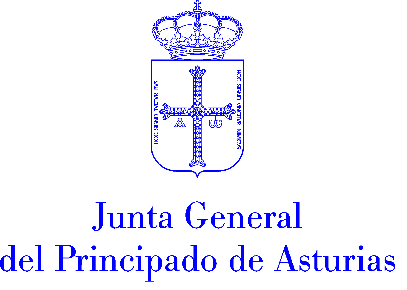 CONCURSO-OPOSICIÓN PARA ACCESO, POR TURNO LIBRE, A UNA PLAZA DEL CUERPO DE REDACTORES-CORRECTORES DE LA JUNTA GENERAL DEL PRINCIPADO DE ASTURIAS. (B12021/2021/2)DATOS PERSONALESQuien suscribe:Declara, bajo su responsabilidad, que son ciertos todos los datos arriba consignados y que reúne los requisitos exigidos para el ingreso en la Junta General del Principado de Asturias y los específicos de esta Convocatoria, y MANIFIESTA EXPRESAMENTE ESTAR EN POSESIÓN DE LA TITULACIÓN ACADÉMICA EXIGIDA en la misma.Autoriza: (Señalar con un aspa si autoriza)		La utilización de correo electrónico a efectos de notificaciones	La consulta u obtención de la siguiente documentación elaborada o aportada a otra Administración de acuerdo con el artículo 28.2 de la Ley 39/2015, de 1 de octubre, de Procedimiento Administrativo Común de las Administraciones Públicas, en relación con el derecho a no aportar documentos al procedimiento (indicar los documentos y la Administración que proceda):En consecuencia, solicita de V. E. que resuelva su admisión a las pruebas selectivas.En                             , a         de                       de 2021(Firma)PRESIDENTE DE LA JUNTA GENERAL DEL PRINCIPADO DE ASTURIAS. SOLICITUD DE ADAPTACIÓN: elija una entre las siguientes opciones y señale en la casilla el número que corresponda. Si no encontrara ninguna opción que se adapte a su situación, escriba con letra clara la adaptación que solicita.1.	Situación cercana a la persona que explica las instrucciones.2.	Instrucciones por escrito.3	Intérprete de signos.4.	Aumento de letra en examen y hoja de respuestas.5.	Todo el texto en negrita (y subrayado lo que resalte).6.	Uso de sistemas aumentativos de imágenes.7.	Ampliación de tiempo de examen.8.	Permiso para acudir al baño, situación cercana a la puerta.9.	Disponer de edificio, aula y mesa accesible para una silla de ruedas.10.	Sujeción de papel.11.	Realizar el examen escrito en ordenador con teclado especial.12.	Examen leído por el tribunal.13.	Otras: explicar.Información básica en materia de Protección de datos:‐ Responsable: Junta General del Principado de Asturias.‐ Finalidad: gestión de la oposición.‐ Legitimación: cumplimiento de una obligación legal y del ejercicio de poderes públicos (artículo 6.1, apartados c) y e) del Reglamento General de Protección de Datos.‐ Destinatarios: el nombre, los apellidos y cuatro cifras aleatorias del DNI serán publicados en los Boletines Oficiales y en la página web y en los tablones de anuncios de la Junta General.‐ Derechos: los interesados tienen derecho de acceso, rectificación, supresión, limitación del tratamiento y de oposición.- La información detallada sobre protección de datos de carácter personal puede consultarse en la dirección   dpd@jgpa.esANEXO IIIMÉRITOS ALEGADOS A EFECTOS DE VALORACIÓN EN EL CONCURSO - OPOSICIÓN, PARA PROVISIÓN DE UNA PLAZA DEL CUERPO REDACTORES-CORRECTORES, GRUPO A, SUBGRUPO A1. (B12021/2021/2).
Don/doña:						      con DNIen relación con mi solicitud de participación en el concurso-oposición  arriba reseñado y de conformidad con lo dispuesto en la base tercera que rige su convocatoria, hago alegación expresa de que me sean considerados los siguientes méritos que considero adecuados a la referida plaza, así como los cursos directamente relacionados con las funciones del Cuerpo que se relacionan, todo ello documentado mediante las correspondientes certificaciones expedidas por los órganos competentes de la Administración de que se trate, sin perjuicio de lo dispuesto en el punto 2 de la citada:1. Trabajo desarrollado: Servicios efectivos prestados 2. Cursos de formación y perfeccionamiento impartidos, y/o recibidos que versen sobre materias directamente relacionadas con las funciones propias del Cuerpo:2.1. a) Con certificado o diploma de asistencia:2.1. b) Con prueba de aprovechamiento:2.2. a) Cursos sobre bable/asturiano:Y para que así conste a los efectos antedichos firmo el presente en              a       de              de 2021Fdo. SR. PRESIDENTE DE LA JUNTA GENERAL DEL PRINCIPADO DE ASTURIASN. I. F. (incluir la letra) (o número de identificación del país U.E. u otros)N. I. F. (incluir la letra) (o número de identificación del país U.E. u otros)N. I. F. (incluir la letra) (o número de identificación del país U.E. u otros)N. I. F. (incluir la letra) (o número de identificación del país U.E. u otros)N. I. F. (incluir la letra) (o número de identificación del país U.E. u otros)N. I. F. (incluir la letra) (o número de identificación del país U.E. u otros)N. I. F. (incluir la letra) (o número de identificación del país U.E. u otros)N. I. F. (incluir la letra) (o número de identificación del país U.E. u otros)N. I. F. (incluir la letra) (o número de identificación del país U.E. u otros)PRIMER APELLIDOPRIMER APELLIDOPRIMER APELLIDOPRIMER APELLIDOPRIMER APELLIDOPRIMER APELLIDOPRIMER APELLIDOPRIMER APELLIDOPRIMER APELLIDOPRIMER APELLIDOPRIMER APELLIDOSEGUNDO APELLIDOSEGUNDO APELLIDOSEGUNDO APELLIDOSEGUNDO APELLIDOSEGUNDO APELLIDOSEGUNDO APELLIDOSEGUNDO APELLIDOSEGUNDO APELLIDOSEGUNDO APELLIDOSEGUNDO APELLIDOSEGUNDO APELLIDOSEGUNDO APELLIDONOMBRENOMBRENOMBRENOMBREDíaDíaDíaDíaMesSMesSMesSAñoAñoAñoAñoAñoSexoSexoSexoSexoSexoSexoSexoCorreo electrónicoCorreo electrónicoCorreo electrónicoCorreo electrónicoCorreo electrónicoCorreo electrónicoCorreo electrónicoCorreo electrónicoCorreo electrónicoFECHA NACIMIENTO  NACINNNACIMIENTO:FECHA NACIMIENTO  NACINNNACIMIENTO:FECHA NACIMIENTO  NACINNNACIMIENTO:FECHA NACIMIENTO  NACINNNACIMIENTO:FECHA NACIMIENTO  NACINNNACIMIENTO:HHMDOMICILIODOMICILIODOMICILIODOMICILIODOMICILIODOMICILIODOMICILIODOMICILIODOMICILIODOMICILIODOMICILIODOMICILIODOMICILIODOMICILIODOMICILIODOMICILIODOMICILIODOMICILIODOMICILIODOMICILIONÚM.NÚM.NÚM.NÚM.NÚM.NÚM.NÚM.NÚM.ESCAL.ESCAL.ESCAL.PISOPISOPISOPTA.PTA.LOCALIDAD / MUNICIPIOLOCALIDAD / MUNICIPIOLOCALIDAD / MUNICIPIOLOCALIDAD / MUNICIPIOLOCALIDAD / MUNICIPIOLOCALIDAD / MUNICIPIOLOCALIDAD / MUNICIPIOLOCALIDAD / MUNICIPIOLOCALIDAD / MUNICIPIOLOCALIDAD / MUNICIPIOLOCALIDAD / MUNICIPIOLOCALIDAD / MUNICIPIOLOCALIDAD / MUNICIPIOLOCALIDAD / MUNICIPIOLOCALIDAD / MUNICIPIOLOCALIDAD / MUNICIPIOLOCALIDAD / MUNICIPIOLOCALIDAD / MUNICIPIOLOCALIDAD / MUNICIPIOLOCALIDAD / MUNICIPIOPROVINCIAPROVINCIAPROVINCIAPROVINCIAPROVINCIAPROVINCIAPROVINCIAPROVINCIAPROVINCIAPROVINCIAPROVINCIAPROVINCIAPROVINCIAPROVINCIAC.P.C.P.TFNO MÓVILTFNO MÓVILTFNO MÓVILTFNO MÓVILDISCAPACIDAD Y SOLICITUD DE ADAPTACIÓN (Señalar grado de discapacidad y tipo o tipos de adaptación solicitada, según las claves numéricas que figuran en el reverso)DISCAPACIDAD Y SOLICITUD DE ADAPTACIÓN (Señalar grado de discapacidad y tipo o tipos de adaptación solicitada, según las claves numéricas que figuran en el reverso)DISCAPACIDAD Y SOLICITUD DE ADAPTACIÓN (Señalar grado de discapacidad y tipo o tipos de adaptación solicitada, según las claves numéricas que figuran en el reverso)DISCAPACIDAD Y SOLICITUD DE ADAPTACIÓN (Señalar grado de discapacidad y tipo o tipos de adaptación solicitada, según las claves numéricas que figuran en el reverso)DISCAPACIDAD Y SOLICITUD DE ADAPTACIÓN (Señalar grado de discapacidad y tipo o tipos de adaptación solicitada, según las claves numéricas que figuran en el reverso)DISCAPACIDAD Y SOLICITUD DE ADAPTACIÓN (Señalar grado de discapacidad y tipo o tipos de adaptación solicitada, según las claves numéricas que figuran en el reverso)DISCAPACIDAD Y SOLICITUD DE ADAPTACIÓN (Señalar grado de discapacidad y tipo o tipos de adaptación solicitada, según las claves numéricas que figuran en el reverso)DISCAPACIDAD Y SOLICITUD DE ADAPTACIÓN (Señalar grado de discapacidad y tipo o tipos de adaptación solicitada, según las claves numéricas que figuran en el reverso)DISCAPACIDAD Y SOLICITUD DE ADAPTACIÓN (Señalar grado de discapacidad y tipo o tipos de adaptación solicitada, según las claves numéricas que figuran en el reverso)DISCAPACIDAD Y SOLICITUD DE ADAPTACIÓN (Señalar grado de discapacidad y tipo o tipos de adaptación solicitada, según las claves numéricas que figuran en el reverso)DISCAPACIDAD Y SOLICITUD DE ADAPTACIÓN (Señalar grado de discapacidad y tipo o tipos de adaptación solicitada, según las claves numéricas que figuran en el reverso)DISCAPACIDAD Y SOLICITUD DE ADAPTACIÓN (Señalar grado de discapacidad y tipo o tipos de adaptación solicitada, según las claves numéricas que figuran en el reverso)DISCAPACIDAD Y SOLICITUD DE ADAPTACIÓN (Señalar grado de discapacidad y tipo o tipos de adaptación solicitada, según las claves numéricas que figuran en el reverso)DISCAPACIDAD Y SOLICITUD DE ADAPTACIÓN (Señalar grado de discapacidad y tipo o tipos de adaptación solicitada, según las claves numéricas que figuran en el reverso)DISCAPACIDAD Y SOLICITUD DE ADAPTACIÓN (Señalar grado de discapacidad y tipo o tipos de adaptación solicitada, según las claves numéricas que figuran en el reverso)DISCAPACIDAD Y SOLICITUD DE ADAPTACIÓN (Señalar grado de discapacidad y tipo o tipos de adaptación solicitada, según las claves numéricas que figuran en el reverso)DISCAPACIDAD Y SOLICITUD DE ADAPTACIÓN (Señalar grado de discapacidad y tipo o tipos de adaptación solicitada, según las claves numéricas que figuran en el reverso)DISCAPACIDAD Y SOLICITUD DE ADAPTACIÓN (Señalar grado de discapacidad y tipo o tipos de adaptación solicitada, según las claves numéricas que figuran en el reverso)DISCAPACIDAD Y SOLICITUD DE ADAPTACIÓN (Señalar grado de discapacidad y tipo o tipos de adaptación solicitada, según las claves numéricas que figuran en el reverso)DISCAPACIDAD Y SOLICITUD DE ADAPTACIÓN (Señalar grado de discapacidad y tipo o tipos de adaptación solicitada, según las claves numéricas que figuran en el reverso)DISCAPACIDAD Y SOLICITUD DE ADAPTACIÓN (Señalar grado de discapacidad y tipo o tipos de adaptación solicitada, según las claves numéricas que figuran en el reverso)DISCAPACIDAD Y SOLICITUD DE ADAPTACIÓN (Señalar grado de discapacidad y tipo o tipos de adaptación solicitada, según las claves numéricas que figuran en el reverso)DISCAPACIDAD Y SOLICITUD DE ADAPTACIÓN (Señalar grado de discapacidad y tipo o tipos de adaptación solicitada, según las claves numéricas que figuran en el reverso)DISCAPACIDAD Y SOLICITUD DE ADAPTACIÓN (Señalar grado de discapacidad y tipo o tipos de adaptación solicitada, según las claves numéricas que figuran en el reverso)DISCAPACIDAD Y SOLICITUD DE ADAPTACIÓN (Señalar grado de discapacidad y tipo o tipos de adaptación solicitada, según las claves numéricas que figuran en el reverso)DISCAPACIDAD Y SOLICITUD DE ADAPTACIÓN (Señalar grado de discapacidad y tipo o tipos de adaptación solicitada, según las claves numéricas que figuran en el reverso)DISCAPACIDAD Y SOLICITUD DE ADAPTACIÓN (Señalar grado de discapacidad y tipo o tipos de adaptación solicitada, según las claves numéricas que figuran en el reverso)DISCAPACIDAD Y SOLICITUD DE ADAPTACIÓN (Señalar grado de discapacidad y tipo o tipos de adaptación solicitada, según las claves numéricas que figuran en el reverso)DISCAPACIDAD Y SOLICITUD DE ADAPTACIÓN (Señalar grado de discapacidad y tipo o tipos de adaptación solicitada, según las claves numéricas que figuran en el reverso)DISCAPACIDAD Y SOLICITUD DE ADAPTACIÓN (Señalar grado de discapacidad y tipo o tipos de adaptación solicitada, según las claves numéricas que figuran en el reverso)DISCAPACIDAD Y SOLICITUD DE ADAPTACIÓN (Señalar grado de discapacidad y tipo o tipos de adaptación solicitada, según las claves numéricas que figuran en el reverso)DISCAPACIDAD Y SOLICITUD DE ADAPTACIÓN (Señalar grado de discapacidad y tipo o tipos de adaptación solicitada, según las claves numéricas que figuran en el reverso)DISCAPACIDAD Y SOLICITUD DE ADAPTACIÓN (Señalar grado de discapacidad y tipo o tipos de adaptación solicitada, según las claves numéricas que figuran en el reverso)DISCAPACIDAD Y SOLICITUD DE ADAPTACIÓN (Señalar grado de discapacidad y tipo o tipos de adaptación solicitada, según las claves numéricas que figuran en el reverso)DISCAPACIDAD Y SOLICITUD DE ADAPTACIÓN (Señalar grado de discapacidad y tipo o tipos de adaptación solicitada, según las claves numéricas que figuran en el reverso)DISCAPACIDAD Y SOLICITUD DE ADAPTACIÓN (Señalar grado de discapacidad y tipo o tipos de adaptación solicitada, según las claves numéricas que figuran en el reverso)GRADO DISCAPACIDADGRADO DISCAPACIDADGRADO DISCAPACIDADGRADO DISCAPACIDADGRADO DISCAPACIDADGRADO DISCAPACIDADGRADO DISCAPACIDAD1122222333444445556667788888999101010101011111112121213Cuerpo de Redactores-CorrectoresSubgrupoToma de posesiónCeseAñosMesesDíasOtros Cuerpos SubgrupoToma de posesiónCeseAñosMesesDíasÁmbito privado: EmpresaCategoríaInicioCeseAñosMesesDíasTítuloHorasCentro de formaciónTítuloHorasCentro de formaciónTítuloHorasCentro de formación